 April 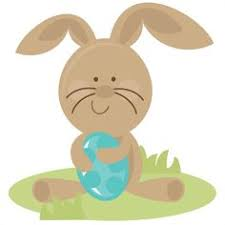 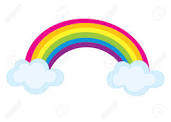 